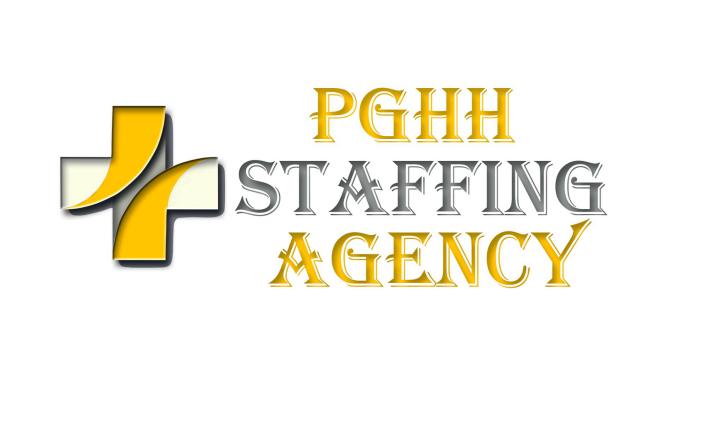 RN SELF-ASSESSMENTPROFICIENCY and SKILLS CHECKLISTPlease complete the following checklist by placing a “” in the appropriate column. This will be placed in your personnel file. You will not be assigned to a unit involving a skill you have not done until orientation or in service training creates competency in a necessary skill(s).1. Knowledge/Experience (two or more years)	          2.Some Knowledge/Experience (one year) 3. Intermittent Knowledge/Experience                                 4.Knowledge and/or Theory onlyName					Date			 Signature			PULMONARY     1   2   3    4              Establishing an airway              Auscultation of Breath Sounds              O2 Therapy via nasal cannula, face              mask, ambu bag             Oropharyngeal care/suctioning             Oximeter-checking O2 saturation              Nasopharyngeal care/suctioning               Chest Physio Therapy (CPT)              Care of adult patient with Trach              Care of pediatric patient with Trach              Care of patient on ventilator              Use and complications of PEEP              Use and complications of CPAP              Use and complications of IMV              Et Intubation/ExtubationThoracentesis              Care of patient with chest tube              Use of water seal drainage system              Incentive Spirometry (IS)              Interpretation of lab results              OtherCARDIOVASCULAR               Auscultation of heart rate, rhythm               Assessment of heart sounds, murmurs               Assessment of pulses, circulatory checks               Telemetry monitoring               Apnea Monitor               Arrhythmia interpretation               Lead placement(s) List: _____________________               EKG interpretation (12 lead)               Hemodynamic monitoring               Interpretation of lab results (cardiac                enzymes, coagulation studies)               Assist with & monitoring of A-line               Assist with & monitoring of central line               Assist with & monitoring of Swan Ganz               Assist with & monitoring of inta-aortic               balloon pump                Defibrillation/cardio version               Pacemaker/permanent, temporary               Care of Open Heart patient               Care of patient in shock (anaphylactic,                cardiogenic, hypovolemic, neurogenic, septic)               OtherG/U & G/I              Abdominal assessment/bowel sounds              Assessment of Fluid & Electrolyte Balance              Interpretation of Lab Results (blood               chemistry, BUN, creatnine)              Catheter care/straight, Foley, 3 way, condom              (Texas)              Specimen collections/routine, 24 hour              Ostomy care/ ileostomy, colostomy and               nephrostomy tube care              Management of gastrostomy tube (G-tube),               jejunostomy tube (J-tube)              Placement and care of nasogastric tube (NG)              Administration of tube feedings/gravity               pumps (sobhoff, corpale)              Management of PPN, TPN and lipids               administration              Care of Salem sump to suction              Administering of saline lavage              Care of patient with TURP              Care of patient with hemodialysis              Care of patient with peritoneal dialysis              Care of patient with renal transplant              OtherNEUROLOGICAL               Assessment of LOC, Motor strength, PERLA               Glascow coma scale and pathologic reflexes               Care of patient with neuro trauma               Use of seizure precautions               Use of halo traction               Use of nerve stimulator                Use of rotation bed               Use of hyper/hypothermia equipment               Care of patient pre/post neuro surgery               Assist with lumbar puncture               ICP monitoring               OtherENDOCRINE               Assessment of diabetic ketoacidosis               Assessment of insulin shock               Interpretation of Lab Results (blood glucose,                thyroid)               Blood glucose monitoring (accu check, one                touch)               Insulin Management (sub-q, IV, etc.)               OtherMATERNAL/CHILD NURSING                                                                                                        Labor assessment & management               Assist with vaginal delivery               Assist with forceps vaginal delivery               Circulate for C-section               Assist with VBAC               Vaginal exams               Assist with placement of intrauterine monitor               Management of IV Drips               Use of fetoscope/doppler               FHR pattern identification               Fetal scalp blood sampling               Apgar scores/evaluation & f/u               Suction of neonates               Fundus consistency               Assessment of lochia               Management of bladder distention               Management of episiotomies               Neonate eye prophylaxis               Collect cord blood samples               Newborn care               Neonatal I               Neonatal II               Draw blood from U-line               Circumcision care               Cord Care               Photo therapy               OtherPEDIATRICS               Note: Please mark a “P” in the appropriate                 column in the previous and following categories                 that apply to your proficiencies and skills                                    IV therapy               Scalp veins               Cardiac monitor               Croup tent               Use of ventilators               Calculation and administration of Ped. Dosages               OtherOTHER               Care of ortho patient               Management of fraction               Management of Bucks traction               Management of Halo traction               Management of Skeletal traction               Management of Stryker Frame               Care of oncology patients               Management of chemotherapy               Isolation techniques              Care of Burn patient              Management of First Degree              Management of Second Degree              Management of Third Degree              Management of gangrene              Care of trauma patients              Management of drowning              Management of electrocution              Management of gun shot wound              Management of MVA              Management of M.A.S.T.              Management of natural disaster(s)/list_________              Care of psychiatric patients:              Management of adults              Management of adolescents              Management of children              Care of OR patient(s)              Management of surgical out-pt              Management of surgical in-pt              Management of ophthalmologic pt              Care of RR/PACU patient(s)              Care of the patient requiring pain management              Management of anesthesia/blocks              Management of analgesia              Management of IV/conscious sedation              Management of PCA(patient controlled analgesia)              Wound /management              Assessment of skin/stasis ulcers, surgical wounds              Management of sterile dressing changes              Management of surgical wound/irrigations, drains              Management of pressure sores              Management of staged decubitus ulcers              Management of traumatic wounds              OtherIV’S               Starting IV’s/angioccath, butterfly, heparin                lock               Drawing blood/venous, central line               Use of IV syringe pump               TPN administration               Administration of blood/blood products               Management of central line catheters               Management of central line Boviac               Management of central line Groshong               Management of central line Hickman               Management of central line PICC               Management of central line Portacath               Management of central line Quinton               Other